VALINNAISAINEOPAS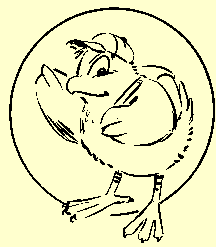 8. ja 9. vuosiluokkaSääksjärven kouluPitkät valinnaisaineet 2019–2020Seitsemännen vuosiluokan oppilaille ja heidän huoltajilleenTässä valinnaisainevihkosessa on tietoja oppilaille ja heidän huoltajilleen kahdeksannen ja yhdeksännen luokan pitkien valinnaisaineiden osalta.Mitä valitaan?Tiedoksi valintaa varten: kotitalous, kuvataide ja käsityö eivät jatku yhteisinä 8. luokallapitkiä valinnaisaineita opiskellaan kutakin kaksi viikkotuntia (2vvt) koko lukuvuoden ajan vuosiluokilla 8. ja 9. ja oppiaineet arvioidaan numeroillataide- ja taitoaineiden valinnaiset tunnit ovat osa ko. oppiaineiden yhteisiä oppimääriä ja myös arvioidaan osana niitä tieto- ja viestintätekniikan arvosanaa ei huomioida jatko-opintoihin hakiessavalinnat tehdään koululla Wilmaan oppilaanohjaajien ohjaamina viikolla 5huoltajalla on mahdollisuus varmistaa oppilaan valinnat Wilmassa VALINNAISAINEIDEN VALINTA ON SITOVA! TÄRKEÄÄ MUISTAA VALINNOISSA:Varavalinta on myös valinta. Älä ota varalle mitä sattuu, vaan harkitse tarkkaan, mihin olet valmis menemään. Varavalintoja tarvitaan, jos et syystä tai toisesta pääse johonkin ensisijaisista valinnoistasi. Kurssilla täytyy olla riittävästi oppilaita, jotta se perustetaan. Suosituissa valinnaisaineissa ryhmiä perustetaan koulun opettaja- ja tilaresurssien mukaan. Ryhmillä on myös maksimi osanottajamäärät, joiden ylittyessä osallistujat tarvittaessa arvotaan. Joissain tilanteissa myös kurssien päällekkäisyys saattaa muodostua esteeksi. Samaa oppiainetta ei voi valita valinnaksi 1 ja 2. Varavalinnat tehdään myös toivomusjärjestyksessä. Varavalinnoistasi A ja C ovat ykkössijalla, jos yksi varsinainen valintasi ei toteudu. Älä tee valintaa kavereiden mukaan tai opettajan perusteella! Opettajat voivat vaihtua.Yhteistyöterveisin,Sääksjärven kouluLisätietoja oppilaanohjaajilta: tanja.ruohonen@lempaala.fi ja emmi.hannuksela@lempaala.fi tai Wilmaviestillä.PITKÄT VALINNAISAINEET (2vvt) 2019–2020TAITO- JA TAIDEAINEVALINNAINENMUU VALINNAINENTAITO- JA TAIDEAINEIDEN ESITTELYKOTITALOUSSisältö:Ruoanvalmistusta, leivontaa ja jälkitöitäPerinneruokia ja leivonnaisia läheltä ja kaukaaTapakulttuuriaVuodenaikojen juhliaErityisruokavalioitaTerveitä elämäntapojaKuluttajatietouttaYmpäristönäkökulmaaYhteistyö- ja vuorovaikutustaitojaTavoitteet:Ruoanvalmistus- ja leipomistaitojen harjaannuttaminenPuhtaanapitotaitojen harjaannuttaminenItsenäisyyden ja omatoimisuuden kehittäminenVastuunottamisen kehittäminen (omasta ja ryhmän työskentelystä)Kriittiseksi ja tiedostavaksi kuluttajaksi kasvaminenArviointiNumeroarviointi. Arvioinnissa otetaan huomioon yhteistyö- ja vuorovaikutustaidot, tiedonhallintataidot ja käytännön toimintataidot. Näyttöä annetaan mm. käytännön työskentelyllä, ryhmätöillä, kirjallisilla tehtävillä, kokeilla ja kotitehtävillä.KÄSITYÖ A Sisältö:Lankatekniikat; esim. neulomalla villasukat, pusero, asusteita – virkkaamalla amigurumi.KirjontatyötKutominen kangaspuilla   OmpelutyötSisustustekstiilitE-tekstiili, elektroniikan yhdistäminen tekstiilityöhönTuotteen elinkaari, korjaus, kierrätys, tuunausVierailut tekstiilityönäyttelyssä / -museossa / -messuillaOmavalintainen päättötyöTavoite:Opetellaan suunnittelu- ja työskentelytaitoja, joiden hallitseminen on työelämässä tärkeää. Ongelmanratkaisu- ja selviytymistaidot jokapäiväisessä elämässä kehittyvät. Ihminen tarvitsee myös vastapainoa teorialle, mahdollisuuden päästä toteuttamaan itseään. Samalla kehittyy terve itsetunto iloa tuottavan tekemisen avulla. Tekstiilitöissä pääsee näyttämään luovuuttaan ja osaamistaan. Päättötöistä järjestetään kevätnäyttely, joka on ollut mm. Ideaparkin keskusaukiolla.ToteutusTyöskentelyprosessi sisältää tuotteen suunnittelun, toteutuksen, dokumentoinnin ja arvioinnin.Arviointi:Numeroarviointi. Opinnoissa korostetaan oppilaan omaa aktiivisuutta tietojen ja taitojen kehittämisessä. Lisätietoa:Instagram: saaksinkassy  Blogi: SaaksinkassyKÄSITYÖ BSisältö: Käsitöissä painotutaan teknisiin käsitöihin. Käsitöissä tehdään itse suunniteltuja tuotteita, kuten pöytiä, hyllyjä, mopotunkkeja, valaisimia, puukkoja jne. Lisää oppilastöitä voit käydä katsomassa Instagramissa @saaksin_tn_tg. Tunneilla voidaan myös huoltaa oppilaiden mopoja ja mopoautoja.Tavoite:Materiaaleja käytetään monipuolisesti työn tarpeiden mukaan.Arviointi:Numeroarviointi. Arvioinnissa huomioidaan oppilaiden osallistuminen oman suunnitelman laatimiseen ja asetettujen tavoitteiden täyttymistä.KUVATAIDESisältöValinnaisessa syvennytään monipuolisesti tuttuihin ja uusiin kuvantekotapoihin. piirustus, maalaus ja grafiikka kuvanveisto, rakentelu ja muotoilu valokuvaus, video, kuvankäsittely ja editointi mahdollisesti tilausprojekti tai näyttelyvierailu TavoitteetMonipuolisten kuvien ja teosten tekemisen keinojen oppiminen sekä oman ilmaisun kehittäminen. Luovan, kekseliään ja persoonallisen otteen harjaantuminen kuvallisessa työskentelyssä yksin ja osana ryhmää. Taitoja oman projektin suunnitteluun, työskentelyyn ja itsearviointiin. Visuaalisten taitojen hankkiminen jatko-opintoja varten. Arviointi Numeroarviointi. Arviointi koostuu kehittymisestä ja oppimisesta sekä oppilaan toimimisesta tunneilla. Arvioinnissa kiinnitetään erityisesti huomiota suunnitteluun, työskentelyyn ja valmiiseen työhön sekä kykyyn arvioida omaa työskentelyä. Lisäksi huomioidaan oppilaan aktivisuus ja yhteistyötaidot. Arviointiin sisältyy myös itse- ja vertaisarviointia.LIIKUNTASisältö:Kurssin sisältö suunnitellaan yhdessä ryhmän kanssa, osallistujien toiveita kuunnellen. Lajit ovat osiltaan tuttuja koululiikuntalajeja, mutta valinnaisessa tutustutaan mahdollisuuksien mukaan myös uusiin lajeihin. Kurssilla syvennetään perusryhmissä opeteltuja taitoja.Tavoitteet:Kannustaa ja ohjata oppilasta fyysiseen aktiivisuuteen ja harjaannuttamaan liikuntataitojaan erilaisissa oppimisympäristöissä eri liikuntamuotoja hyväksi käyttäen. Ohjata oppilasta työskentelemään kaikkien kanssa toiset huomioiden. Vahvistaa oppilaan itsenäisen työskentelyn taitoja ja kannustaa ottamaan vastuuta omasta toiminnasta.Arviointi: Numeroarviointi. Opinnoissa korostetaan työskentelytaitoja sekä oppilaan omaa aktiivisuutta tietojen ja taitojen kehittämisessä. Lisätietoa:Sopii tytöille ja pojille!MUSIIKKISisältö:Musiikin valinnaisaine painottuu tekemiseen ja osallistumiseen, käytännön kautta oppimiseen. Valitut teemat mukautuvat ryhmän kokonaisuuden sekä kiinnostuksen kohteiden mukaan. Kurssin sisältönä on mm. Soittaminen ja laulaminen yksin ja yhdessä Soitintuntemuksen laajentaminen käytännön työskentelyssä Musiikkiteknologia työskentelyn osana Tutustuminen käytännön kautta erilaisiin musiikkityyleihin  Musiikkiprojekteja ja esiintymistilaisuuksia Tavoitteet:Aikaisemmin opittujen taitojen syventäminen sekä uusien musiikillisten tietojen ja taitojen oppiminen/kehittäminenLaulu- ja soittotaidon kehittäminenYhteistyö- ja sosiaalisten taitojen kehittäminen musiikin parissaOman musiikillisen toiminnan vahvistaminenArviointi:Numeroarviointi. Arviointiin vaikuttavat aktiivisuus ja projekteihin osallistuminen, ryhmässä työskenteleminen, olemassa olevien musiikillisten tietojen ja taitojen hyödyntäminen ja uusien taitojen omaksuminen.MUIDEN PITKIEN VALINNAISAINEIDEN ESITTELYKOTITALOUDESTA TAITOJA TULEVAISUUTEENSisältö:Ruoanvalmistusta, leivontaa ja jälkitöitäPerinneruokia ja leivonnaisia läheltä ja kaukaa TapakulttuuriaVuodenaikojen juhliaErityisruokavalioita Terveitä elämäntapojaKuluttajatietoutta Ympäristönäkökulmaa Yhteistyö- ja vuorovaikutustaitoja Tavoitteet:Ruoanvalmistus- ja leipomistaitojen harjaannuttaminenPuhtaanapitotaitojen harjaannuttaminen Itsenäisyyden ja omatoimisuuden kehittäminenVastuunottamisen kehittäminen (omasta ja ryhmän työskentelystä) Kriittiseksi ja tiedostavaksi kuluttajaksi kasvaminen Arviointi:Numeroarviointi. Arvioinnissa otetaan huomioon yhteistyö- ja vuorovaikutustaidot, tiedonhallintataidot ja käytännön toimintataidot. Näyttöä annetaan mm. käytännön työskentelyllä, ryhmätöillä, kirjallisilla tehtävillä, kokeilla ja kotitehtävillä.OMPELU JA DESIGNSisältö:vaatetus- ja sisustustrendit, muoti ja pukeutuminen vaateompelusisustustekstiilittilkkutyöttuotteen elinkaari; korjaus, kierrätys, tuunaus  E-tekstiili, elektroniikan yhdistäminen tekstiilityöhönbrodeeraavan ompelukoneen ohjelmointi ja käyttöyritysvierailutomavalintainen päättötyö Tavoite:Harjoitellaan suunnittelu- ja työskentelytaitoja, joiden hallitseminen on työelämässä tärkeää. Ongelmanratkaisu- ja selviytymistaidot jokapäiväisessä elämässä kehittyvät. Oppilas tarvitsee myös vastapainoa teorialle, mahdollisuuden päästä toteuttamaan itseään. Samalla kehittyy terve itsetunto iloa tuottavan tekemisen avulla.Toteutus:Työskentelyprosessi sisältää tuotteen suunnittelun, toteutuksen, dokumentoinnin ja arvioinnin.  Tietoteknisiä laitteita hyödynnetään sekä suunnittelussa että dokumentoinnissa.  Päättötöistä järjestetään kevätnäyttely, joka on ollut mm. Ideaparkin keskusaukiolla.Arviointi:Numeroarviointi. Opinnoissa korostetaan oppilaan omaa aktiivisuutta tietojen ja taitojen kehittämisessä. Lisätietoa:Instagram: saaksinkassy  Blogi: SaaksinkassyTEKNOLOGIASisältö:Kurssilla tutustutaan erilaisiin teknologisiin sovelluksiin, kuten laserleikkuriin, 3D-tulostukseen, elektroniikkaan ja ohjelmointiin. Kurssilla tutustutaan erilaisten piirto-/suunnitteluohjelmien käyttöön, joita käytetään resurssien puitteissa käytännön sovelluksissa. Tavoitteet:Oppilas suunnittelee oman työnsä opettajan antamien ohjeiden pohjalta. Oppilas syventyy käyttämään oman suunnitelman pohjalta tarvittavia laitteita, kuten laserleikkuria, 3D-tulostinta sekä sulautettuja järjestelmiä eli ohjelmoitavia laitteita. Oppilas ymmärtää turvallisen työskentelyn erilaisilla laitteilla ja teknologian oppimisympäristössä. Oppilas ymmärtää kokonaisen käsityöprosessin.Arviointi Numeroarviointi. Arvioinnissa huomioidaan oppilaiden osallistuminen oman suunnitelman laatimiseen ja asetettujen tavoitteiden täyttymistä.MUOTOILUSisältö:Ympäristö ja arkkitehtuuri: tutkitaan ympäristöämme esim. valokuvaamalla, piirtämällä tai ympäristötaiteen keinoin. Rakennetaan pienoismalleja ja piirretään perspektiivipiirustuksia ja suunnitellaan sisustuksia. Työskennellään käsin rakentaen, piirtäen ja tietokoneella.Esineet ja muodot: suunnitellaan ja tutkitaan esineitä ja muotoja piirtäen ja kolmiulotteisesti rakentaen. Tutustutaan kuvanveistoon tekemällä itse esimerkiksi savi-, kipsi tai paperiveistoksia.Graafinen suunnittelu: valokuvataan, harjoitellaan kuvien tekoa ja muokkausta kuvankäsittelyohjelmilla. Yhdistetään kuvaa ja tekstiä esimerkiksi mainokseksi tai kirjankanneksi. Harjoitellaan videoiden ja animaatioiden tekoa kuvaamalla ja editoimalla lyhytelokuvaksi.Tavoitteet:Monipuolisten kuvien ja teosten tekemisen keinojen oppiminen sekä oman ilmaisun kehittäminen. Suunnittelutaitojen kehittyminen monipuolisten harjoituksien kautta. Luovan, kekseliään ja persoonallisen otteen harjaantuminen työskentelyssä yksin ja osana ryhmää. Taitoja oman projektin suunnitteluun, työskentelyyn ja itsearviointiin. Taitoja visuaalisille aloille jatko-opintoihin.Arviointi:Numeroarviointi. Arviointi koostuu kehittymisestä ja oppimisesta sekä oppilaan toimimisesta tunneilla. Arvioinnissa kiinnitetään erityisesti huomiota suunnitteluun, työskentelyyn ja valmiiseen työhön sekä kykyyn arvioida omaa työskentelyä. Lisäksi huomioidaan oppilaan aktivisuus ja yhteistyötaidot. Arviointiin sisältyy myös itse- ja vertaisarviointia.PALLOILUSisältö:JoukkuepelitYksilölajitPelivälineen hallintaan liittyvät harjoitteetTaktiikkaa peliharjoitteiden avullaErilaiset roolit peleissäTavoitteet:Oppilaan henkilökohtainen lajitekniikka ja taktinen ajattelukyky kehittyvätOppilas kykenee toimimaan itsenäisesti ja osaa ottaa oppitunneilla muut huomioonArviointi:Numeroarviointi. Opinnoissa korostetaan työskentelytaitoja sekä oppilaan omaa aktiivisuutta tietojen ja taitojen kehittämisessä. Lisätietoa:Sopii tytöille ja pojille!  TEATTERISisältö:Tutustutaan teatterin tekemisen eri muotoihin yhteisen työskentelyn kautta. Sisältönä ovat mm.NäytteleminenMusiikkiTeatterin tekemisen eri osa-alueisiin tutustuminen (lavastus, puvustus, tekniikka, tarpeisto, maskeeraus yms)TeatterivierailutYhteisten projektien toteuttaminen 8. ja 9. vuosiluokkien aikanaTavoitteet:Tutustua teatterinäytöksen tekemiseen käytännön kautta ja itse tuottamalla.Tuottaa erilaisia projekteja ryhmässäYhteistyön harjoitteleminen ja omien vahvuuksien hyödyntäminen.Arviointi:Numeroarviointi. Arviointiin vaikuttavat aktiivisuus, projekteihin osallistuminen sekä ryhmässä työskenteleminen ja yhteistyö- ja vuorovaikutustaidot,Muuta huomioitavaa:Teatterin valinnaisaine ei vaadi mitään aiempaa kokemusta tai harrastuneisuutta Osallistujat ovat mukana kaikissa työskentelyn osa-alueissa. B2-KIELI RANSKABonjour! Ça va? Haluaisitko oppia uuden kielen, jota puhuvat äidinkielenään tai toisena kielenä kymmenet miljoonat ihmiset eri puolilla maailmaa? Suomi tarvitsee nuoria, jotka osaavat englannin ja ruotsin lisäksi muitakin kieliä, mutta ranskaa voi toki opiskella vain omaksi ilokseen ja harrastukseksi. Sisältö:Ranskantunneilla opitaan kielen perusrakenteita ja nuorten elämään kuuluvaa sanastoa. Kuuntelua ja ääntämistä harjoitellaan runsaasti. Myös maantuntemus ja tapakulttuuri ovat tärkeä osa opiskelua. Aihepiirejä ovat mm. perhe, harrastukset, koulu ja ostokset. Tavoitteet:Tavoitteena on oppia selviytymään ranskaksi arkipäivän tilanteista ja rohkaistua käyttämään kieltä. Kahden vuoden opiskelun jälkeen osaat kielen perusteet ja pärjäät melko hyvin vaikkapa lomamatkalla.Arviointi:Numeroarviointi. Arvosanaan vaikuttavat tuntityöskentely, kirjalliset tuotokset ja kokeet sekä asenne ja innostuneisuus.B2-KIELI SAKSAWillkommen! Tervetuloa opiskelemaan Euroopan unionin alueen puhutuinta kieltä! Tiesitkö, että saksaa puhutaan Euroopassa enemmän kuin englantia? Suomessa vierailee kolmanneksi eniten juuri saksalaisia ja Saksa on Suomen tärkeimpiä kauppakumppaneita. B2-saksaa opiskeltuasi pärjäät jo mukavasti lomareissullakin! Sisältö:Oppilas osaa mm. esitellä itsensä, kertoa koulusta, harrastuksista, kotiympäristöstä ja perheestä ja ystävistä. Lisäksi opetellaan esim. asioimaan kahvilassa ja ravintolassa, käymään vaateostoksilla ja kysymään tietä. Tutustutaan saksankielisiin maihin, tapoihin ja kulttuuriin. Tavoitteet:8. luokkaPeruskielitaito arkielämän tilanteissaPerusrakenteiden ja sanaston hallinta9. luokkaKielitaito, jota oppilas käyttää vuorovaikutuksen ja tiedonhankinnan välineenäPohja jatko-opinnoille koulussa tai työelämässäArviointi:Numeroarviointi. Arvosanaan vaikuttavat tuntityöskentely, kirjalliset tuotokset ja kokeet sekä asenne ja innostuneisuus.LUOVA ILMAISUTavoitteet:Tavoitteena on, että oppilas harjoittelee monipuolisesti sekä kirjallista että puheilmaisua. Oppiaineen tavoitteena on vahvistaa oppilaan ilmaisutaitoa, rohkeutta ja ryhmätyöskentelytaitoja.Sisällöt:Luova ilmaisu sisältää kirjallista ilmaisua, puheilmaisua sekä erilaisia luovan ilmaisun keinojen harjoittelua (liikettä, ääntä ja äänenkäyttöä, kuuntelemista ja keskittymistä, kuvallista ilmaisua, kameran käyttöä).Luovassa ilmaisussa tehdään, pieniä, luovia kirjoitusharjoituksia, ryhmäytymisleikkejä, rooliharjoituksia, mini-improvisaatioita, mininäytelmiä ja erilaisia projekteja.Arviointi:Numeroarviointi. Valinnaiskurssilla arvioidaan oppilaan kehittymistä luovassa ilmaisussa sekä aktiivisuutta tunti- ja harjoitustilanteissa.TIETO- JA VIESTINTÄTEKNIIKKASisältö:Kurssin sisältönä on perusteiden opettelu tieto- ja viestintätekniikan eri osa-alueista sekä jo osattavien taitojen syventäminen. Osittain sisällöt nousevat ajankohtaisista asioista sekä osittain oppilaiden mielenkiinnon kohteista.Kurssin sisältöinä voivat olla esimerkiksi:Koneen rakenne ja osatKäyttöjärjestelmätInternet ja interaktiivinen mediaInternetsivujen tuotantoaInternetin palvelut Tietoliikenne (tiedonsiirto: mobiili ja kiinteä)TietoturvaSosiaalinen media ja media-asiaa (digikuva-, videoeditointia)KäyttöliittymäsuunnitteluDigitaaliset pelitOhjelmoinnin alkeita ja logiikkaaTärkeimpien sovellusten syventävää käyttökoulutusta (esimerkiksi tekstinkäsittely-, taulukkolaskenta- ja esitysgrafiikkaohjelmat)Tavoitteet: Opiskelu tapahtuu sekä käytännön että teorian kautta, joskin lähestymistapa on paljolti tekninen. Asioiden osalta tavoitellaan perustietämystä oppiaineen sisällöistä sekä teoriassa että käytännössä. Tavoitteena on myös löytää omia erityisen kiinnostuksen kohteita tieto- ja viestintätekniikasta.ArviointiNumeroarviointi. Arvosanaan vaikuttavat aito kiinnostus tieto- ja viestintätekniikkaan. KOKotitalous KSKäsityö AKSKäsityö BKUKuvataideLILiikuntaMUMusiikkiKOKotitaloudesta taitoja tulevaisuuteenKSOmpelu ja designKSTeknologiaKUMuotoiluLIPalloiluMUTeatteriRAB2-kieli RanskaSAB2-kieli SaksaSUKLuova ilmaisuTVTTieto- ja viestintätekniikka